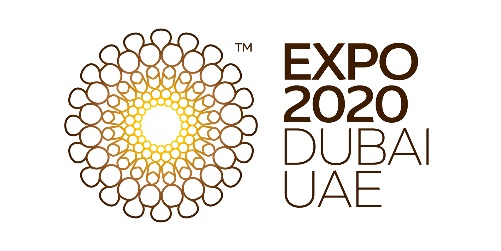 La Région Auvergne-Rhône-Alpes met en place un ticket modérateur d’un montant de 1 000€* pour les PME régionales. Un supplément de 100 € sera accordé aux entreprises ayant signé une convention avec l’Agence et la Région. Modalités pratiques : les entreprises devront avancer les frais et conserver précieusement tous leurs justificatifs de dépenses. Une fois la mission terminée, les entreprises devront présenter un état de dépenses à Auvergne-Rhône-Alpes Entreprises pour être remboursées. *Le financement intervient uniquement sur les frais de vol et d’hébergement.Régime de minimis :« Cette aide représente une subvention de montant du ticket modérateur de 1 000 € et est adossée au règlement relatif aux aides de minimis. Ce règlement prévoit notamment que le montant total des aides octroyées à une même entreprise et ses entreprises liées ne doit pas excéder 200 000 € sur une période de 3 exercices fiscaux. »Chèque Relance Export : Une partie des prestations proposées dans cette offre sont éligibles aux Chèques Relance Export nationaux et régionaux. Veuillez-vous rapprocher de votre conseiller de proximité.Assurance Prospection Bpifrance :Les dépenses liées à la mission concernée peuvent faire partie d’un dossier d’Assurance Prospection de Bpifrance. Veuillez vous rapprocher de votre conseiller international BPI afin de vérifier l’éligibilité de votre entreprise à ce dispositif.Merci de retourner ce bulletin de pré-inscription complété et signé (ce bulletin est un formulaire de pré-inscription, en fonction de vos besoins et du diagnostic réalisé un bon de commande définitif vous sera adressé) :Je, soussigné(e) ………………………………………………………… m’inscris à :EXPOSITION UNIVERSELLE DUBAI 2021MISSION EQUINE du 7 au 10 décembre 2021Je, soussigné(e) (nom, prénom) : Je, soussigné(e) (nom, prénom) : Je, soussigné(e) (nom, prénom) : Je, soussigné(e) (nom, prénom) : Fonction : Fonction : Fonction : Fonction : Nom de l’entreprise : Nom de l’entreprise : Nom de l’entreprise : Nom de l’entreprise : SIRET :SIRET :SIRET :SIRET :Activité & savoir-faire:Activité & savoir-faire:Activité & savoir-faire:Activité & savoir-faire:Effectifs : Effectifs : CA Global : CA Export : Membre d’un pôle de compétitivité ou cluster : Membre d’un pôle de compétitivité ou cluster : Membre d’un pôle de compétitivité ou cluster : Membre d’un pôle de compétitivité ou cluster : Adresse :Adresse :Adresse :Adresse :CP :Ville :Ville :Ville :Téléphone :Portable :Portable :Portable :Participant (s) :Participant (s) :Participant (s) :Participant (s) :Fonction (s) : Fonction (s) : Fonction (s) : Fonction (s) : Email (contact dossier) : Email (contact dossier) : Email (contact dossier) : Email (contact dossier) : Votre Conseiller TEAM FRANCE EXPORT :Votre Conseiller TEAM FRANCE EXPORT :Votre Conseiller TEAM FRANCE EXPORT :Votre Conseiller TEAM FRANCE EXPORT :Zones de présences dans le pays : Zones de présences dans le pays : Zones de présences dans le pays : Zones de présences dans le pays : Historique des actions menées aux Emirats Arabes Unis :Historique des actions menées aux Emirats Arabes Unis :Historique des actions menées aux Emirats Arabes Unis :Historique des actions menées aux Emirats Arabes Unis :Vos objectifs pour la mission : Vos objectifs pour la mission : Vos objectifs pour la mission : Vos objectifs pour la mission :  Mission export :Préparation au marché (BootCamp, pitch, communication, point conseil)Programme de rdv BtoB individuel (1 journée)Visites collectivesParticipation à l’exposition universelle de DubaïSuivi post-mission4 225 € H.T